СИДИМ ДОМА…. ЗАТО ВСЕ ВМЕСТЕРазвитие межполушарных связей:                                                                                        полезные упражнения и весёлые игры для детей 5–7 лет 	Здравствуйте уважаемые мамы и папы!  Известно, что мозг человека состоит из двух полушарий, у каждого из которых свои функциональные задачи. Правое полушарие отвечает за воображение, абстрактное мышление, интуицию; левое — за мыслительные операции, память, языковые способности, аналитическое мышление.Ведущее полушарие — врождённый признак. Дети рождаются правшами (левополушарными), левшами (правополушарными) или амбидекстрами (равнополушарными). Но, как и мышцы, мозг поддаётся тренировке. И дошкольное, и тем более школьное образование активно стимулирует работу левого полушария. Именно поэтому, кстати, многие взрослые утрачивают детскую способность фантазировать и погружаться в свой воображаемый мир, перестают слышать свой внутренний голос и доверять своей интуиции.Чтобы сохранить баланс между полушариями мозга, необходимо развивать связи между ними. Как? Давайте разбираться вместе!Пальчиковые кинезиологические упражнения«Ударный ансамбль»Поочерёдно стучать по столу кулаком, ребром ладони, распрямлённой ладошкой. Стучать сначала правой, потом левой рукой, потом двумя руками сразу, потом поочерёдно меняя руки в режиме:кулак — левой;ребро — правой;ладонь — левой;кулак — правой;ребро — левой и т. д.«Фонари зажглись»Расслабленные руки положить на стол ладонью вниз.«фонари горят»: развести прямые пальцы в стороны;«фонари погасли»: сложить кулачки;«фонарик включился»: пальцы на одной руке выпрямить;«фонарик включился»: пальцы второй руки выпрямить.Когда ребёнок поймёт правила, отдавайте команды:оба фонарика горят;левый фонарик погас;оба фонарика погасли;оба фонарика зажглись;правый фонарик погас.«Цепочка»Соединить указательный палец левой руки с большим пальцем правой.Над первым «звеном» образовать второе — соединить указательный палец        правой руки с большим пальцем левой.Разорвать нижнее «звено» и снова соединить его над верхним.Продолжить составлять «цепочку», постепенно увеличивая темп.«Колечко»Образуйте «колечко», поочерёдно соединяя большой палец с       указательным, средним, безымянным и мизинцем. Постепенно         увеличивайте темп.Выполните упражнение в прямом порядке сначала одной рукой, потом       другой.Выполните упражнение в обратном порядке (от мизинца к указательному)       сначала одной рукой, потом другой.Выполните упражнение двумя руками сначала в прямом порядке, потом в      обратном.Выполните упражнение правой рукой в прямом порядке, левой — в       обратном, а затем наоборот: левой — в прямом, правой — в обратном.Игры для развития межполушарных связей«Что ты видишь»Задача ребёнка в течение нескольких минут в быстром темпе называть всё, что попадает в его поле зрения. Играть можно дома, на прогулке, в транспорте, в магазине — в общем, где угодно.В процессе игры правое полушарие воспринимает образы, а левое подбирает к ним соответствующие названия. Чем больше слов будет названо, тем эффективнее работает мозг. Вы можете использовать таймер и вести подсчёт слов, занося результаты в специальную табличку. Так у малыша появится соревновательный момент с самим собой (или с другими детками, если проводить игру для детской компании). «Назови цвет» Эта игра подходит только для хорошо читающих детей. Малыши, которые знают цвета, но только учатся собирать буквы в слоги и слова, справятся с ней великолепно. А вот книгочею, который при виде последовательности букв сразу воспринимает скрывающийся за ней образ, будет непросто.Итак, вам надо подготовить карточки такого вида:Обратите внимание: цвет текста не должен соответствовать тому, что написано. Задача игрока — называть цвет букв, а не читать слово.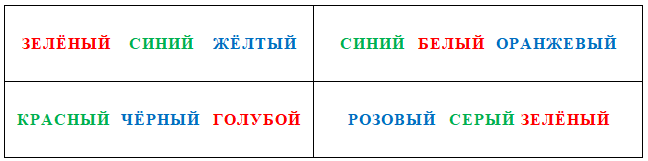 Т. е. для первой карточки правильным ответом будет последовательность слов:красный;зелёный;синий.Подготовьте как можно больше таких разрезных карточек и быстро выкладывайте их перед ребёнком одну за другой.Мозгу нужны интенсивные тренировки, заставляющие работать и левое, и правое полушарие. Упражнения, в которых укрепляется связь между полушариями, станут вашим верным помощником в воспитании всесторонне развитой, гармоничной личности.Удачи!